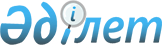 О мерах социальной защищенности спортсменов Кызылординской области в 2016 году
					
			С истёкшим сроком
			
			
		
					Постановление акимата Кызылординской области от 30 декабря 2015 года № 286. Зарегистрировано Департаментом юстиции Кызылординской области 26 января 2016 года № 5324. Прекращено действие в связи с истечением срока
      В соответствии с Законом Республики Казахстан от 3 июля 2014 года "О физической культуре и спорте" акимат Кызылординской области ПОСТАНОВЛЯЕТ:

      1. Выплачивать ежемесячное денежное содержание спортсменам Кызылординской области, входящим в состав сборных команд Республики Казахстан по видам спорта (национальных сборных команд по видам спорта), их тренерам, а также спортсменам Кызылординской области, выступающим в составах сборных команд Республики Казахстан (национальных сборных команд) по игровым видам спорта, их тренерам и руководителям клубных команд в 2016 году согласно приложению к настоящему постановлению.

      2. Контроль за исполнением настоящего постановления возложить на заместителя акима Кызылординской области Кенжеханулы Р.

      3. Настоящее постановление вводится в действие со дня первого официального опубликования. Ежемесячное денежное содержание спортсменам Кызылординской области, входящим в состав сборных команд Республики Казахстан по видам спорта (национальных сборных команд по видам спорта), их тренерам, а также спортсменам Кызылординской области, выступающим в составах сборных команд Республики Казахстан (национальных сборных команд) по игровым видам спорта, их тренерам и руководителям клубных команд в 2016 году
      Расшифровка аббревиатуры: 

      МРП – месячный расчетный показатель
					© 2012. РГП на ПХВ «Институт законодательства и правовой информации Республики Казахстан» Министерства юстиции Республики Казахстан
				
      Аким Кызылординской области

К. Кушербаев
Приложение
к постановлению акимата
Кызылординской области
от "30" декабря 2015 года № 286
Наименования соревнований
Занятое место
Размер ежемесячного денежного содержания
Летние, зимние Олимпийские игры
1-место
2075 МРП
Летние, зимние Олимпийские игры
2- место
1500 МРП
Летние, зимние Олимпийские игры
3- место
1000 МРП
Летние, зимние Олимпийские игры
4- место 
300 МРП
Летние, зимние Олимпийские игры
5- место 
200 МРП
Летние, зимние Олимпийские игры
6- место 
100 МРП
Летние, зимние Паралимпийские, Сурдлимпийские игры 
1- место 
1500 МРП
Летние, зимние Паралимпийские, Сурдлимпийские игры 
2- место 
1000 МРП
Летние, зимние Паралимпийские, Сурдлимпийские игры 
3- место 
300 МРП
Летние, зимние Паралимпийские, Сурдлимпийские игры 
4- место 
200 МРП
Летние, зимние Паралимпийские, Сурдлимпийские игры 
5- место
100 МРП
Летние, зимние Паралимпийские, Сурдлимпийские игры 
6- место 
80 МРП
Чемпионат Мира (по олимпийским видам спорта) среди взрослых
1- место
550 МРП
Чемпионат Мира (по олимпийским видам спорта) среди взрослых
2- место 
500 МРП
Чемпионат Мира (по олимпийским видам спорта) среди взрослых
3- место
300 МРП
Чемпионат Мира (по неолимпийским видам спорта) среди взрослых
1- место
150 МРП
Чемпионат Мира (по неолимпийским видам спорта) среди взрослых
2- место 
100 МРП
Чемпионат Мира (по неолимпийским видам спорта) среди взрослых
3- место
80 МРП
Летние, зимние Азиатские игры, Паралимпийские, Сурдлимпийские игры, Всемирная универсиада
1- место
180 МРП
Летние, зимние Азиатские игры, Паралимпийские, Сурдлимпийские игры, Всемирная универсиада
2- место 
150 МРП
Летние, зимние Азиатские игры, Паралимпийские, Сурдлимпийские игры, Всемирная универсиада
3- место 
120 МРП
Летние, зимние юношеские Олимпийские игры
1- место 
150 МРП
Летние, зимние юношеские Олимпийские игры
2-место
100 МРП
Летние, зимние юношеские Олимпийские игры
3-место 
80 МРП
Чемпионат Азии (по олимпийским видам спорта) среди взрослых
1-место 
100 МРП
Чемпионат Азии (по олимпийским видам спорта) среди взрослых
2-место 
80 МРП
Чемпионат Азии (по олимпийским видам спорта) среди взрослых
3-место 
60 МРП
Чемпионат Азии (по неолимпийским видам спорта) среди взрослых
1-место
60 МРП
Чемпионат Азии (по неолимпийским видам спорта) среди взрослых
2-место
50 МРП
Чемпионат Азии (по неолимпийским видам спорта) среди взрослых
3-место 
40 МРП
Кубок Мира, Чемпионат Мира вооруженных сил (по олимпийским видам спорта)
1-место 
100 МРП
Кубок Мира, Чемпионат Мира вооруженных сил (по олимпийским видам спорта)
2-место 
80 МРП
Кубок Мира, Чемпионат Мира вооруженных сил (по олимпийским видам спорта)
3-место
60 МРП
Чемпионат Мира (по олимпийским видам спорта) среди молодежи
1-место
80 МРП
Чемпионат Мира (по олимпийским видам спорта) среди молодежи
2-место
70 МРП
Чемпионат Мира (по олимпийским видам спорта) среди молодежи
3-место
60 МРП
Чемпионат Мира (по неолимпийским видам спорта) среди молодежи
1-место
60 МРП
Чемпионат Мира (по неолимпийским видам спорта) среди молодежи
2-место
50 МРП
Чемпионат Мира (по неолимпийским видам спорта) среди молодежи
3-место
40 МРП
Чемпионат Азии (по олимпийским видам спорта) среди молодежи, юношей
1-место
60 МРП
Чемпионат Азии (по олимпийским видам спорта) среди молодежи, юношей
2-место
50 МРП
Чемпионат Азии (по олимпийским видам спорта) среди молодежи, юношей
3-место
40 МРП
Чемпионат Азии (по неолимпийским видам спорта) среди молодежи, юношей
1-место
45 МРП
Чемпионат Азии (по неолимпийским видам спорта) среди молодежи, юношей
2-место
35 МРП
Чемпионат Азии (по неолимпийским видам спорта) среди молодежи, юношей
3-место
25 МРП
Чемпионат Республики Казахстан, летние, зимние Спартакиады Республики Казахстан (по олимпийским видам спорта), Паралимпийские, Сурдлимпийские игры Республики Казахстан
1-место
60 МРП
Чемпионат Республики Казахстан, летние, зимние Спартакиады Республики Казахстан (по олимпийским видам спорта), Паралимпийские, Сурдлимпийские игры Республики Казахстан
2-место
50 МРП
Чемпионат Республики Казахстан, летние, зимние Спартакиады Республики Казахстан (по олимпийским видам спорта), Паралимпийские, Сурдлимпийские игры Республики Казахстан
3-место
40 МРП
Летние, зимние Молодежные игры, Чемпионат Республики Казахстан (по олимпийским видам спорта) среди молодежи
1-место
35 МРП
Летние, зимние Молодежные игры, Чемпионат Республики Казахстан (по олимпийским видам спорта) среди молодежи
2-место
25 МРП
Летние, зимние Молодежные игры, Чемпионат Республики Казахстан (по олимпийским видам спорта) среди молодежи
3-место
20 МРП